-Test di verifica per il Modulo Gestione dei documenti _______________Copia la cartella 1p-m1-0_Patente_2.1 sul desktopCrea tre nuove cartelle, all’interno della cartella 1p-m1-0_Patente_2.1, con i nomi Testi, Grandi, Nuovi, utilizzando la barra del menù.Seleziona tutti i file e le cartelle della cartella 1p-m1-0_Patente_2.1 utilizzando la barra del menù.Dove leggi il numero di file selezionati?Nella barra di statoNella barra degli indirizziNella barra degli strumentiNella barra dei menùNella cartella 1p-m1-0_Patente_2.1, ordina i file per tipo, utilizzando la funzione della barra del menù.Crea uno screenshot e salvalo nel file word, da te creato, ORDINATIPERTIPOSeleziona tutti i file di tipo TXT, presenti nella cartella 1p-m1-0_Patente_2.1.Mantenendo la visualizzazione predefinita, copia tali file nella cartella Testi.Nella cartella 1p-m1-0_Patente_2.1 passa alla visualizzazione Dettagli (se non ancora visualizzati) successivamente ordina i file per dimensione, cliccando sull’apposito indicatore di colonna.Crea uno screenshot e salvalo nel file WORD, da te creato, ORDINATIPERDIMENSIONESeleziona i tre file più grandi, presenti nella cartella 1p-m1-0_Patente_2.1.Sposta i tre file più grandi, non considerare quelli creati date, nella cartella Grandi, utilizzando la tecnica del drag & drop.Scrivi qui il nome del file più grande, tra i rimanenti, della cartella 1p-m1-0_Patente_2.1 ______________________________________________________________Muovi il file Doc1.doc nella cartella Patente 2.2, con una sola operazione e usando la tecnica drag & drop.Cancella dalla cartella 1p-m1-0_Patente_2.1 i due file più grandi, usando la tastiera.Scrivi la dimensione in Kb del file grafici.xls contenuto nella cartella 1p-m1-0_Patente_2.1
______________________________________________________________________Scrivi il percorso completo (pathname) del file grafici.xls
______________________________________________________________________Assegna a questo file gli attributi Sola lettura e Nascosto.Descrivi la corretta procedura di spegnimento del personal computer.______________________________________________________________________Modifica lo sfondo del desktop mettendo un immagine della sezione paesaggi.Attiva lo Screen saver e scegli il tipo Nastri.Verifica quale sistema operativo stai usando e quanta memoria RAM è installata sul pc
______________________________________________________________________Apri la funzione di Guida e supporto tecnico.Cerca nella scheda Indice la parola “Tastiera”.Metti nella giusta sequenza le seguenti operazioni, nel processo per selezionare una nuova stampante come stampante predefinita:Imposta come stampante predefinitaStartFai clic con il tasto destroSeleziona Stampanti e FaxSeleziona Dispositivi e StampantiSeleziona la stampante desiderataQuale delle seguenti affermazioni sulla formattazione è falsa?Cancella tutte le informazioni presentiElimina tutti i file presentiPermette di copiare i dati da un disco ad un altroPrepara il disco alla registrazione dei datiIndica quale è tra i seguenti il formato di un file di un programma di presentazioni.1)  .DOC   2)  .XLS   3)  .GIF   4)  .PPT   5)  .BMP   6)  .JPEG   7)  .RTF    8)  .TXTRicerca all’interno della cartella 1p-m1-0_Patente_2.1 tutti i file di presentazione, utilizzando per la ricerca il carattere jolly e l’estensione scelta nella domanda precedente.Effettua una nuova ricerca. Trova tutti i file Excel (xls) che sono stati modificati il giorno 04/10/2012.Copia i file trovati all’interno della cartella Patente 2.2. Utilizza gli appositi pulsanti presenti sulla barra degli strumenti.Quale dei seguenti pulsanti deve essere premuto per ridurre ad icona la finestra di una applicazione?1) 2)  3)  4) 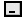 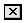 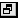 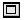 Stampa su file il documento Gente.doc contenuto nella carte8lla 1p-m1-0_Patente_2.1. Salvalo all’interno della stessa cartella col nome TabellaGente.prn.